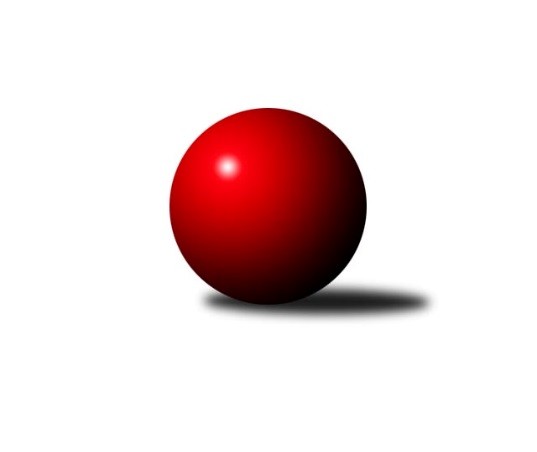 Č.16Ročník 2018/2019	27.5.2024 2. KLM A 2018/2019Statistika 16. kolaTabulka družstev:		družstvo	záp	výh	rem	proh	skore	sety	průměr	body	plné	dorážka	chyby	1.	TJ Lokomotiva Trutnov	15	13	0	2	81.0 : 39.0 	(197.0 : 163.0)	3332	26	2208	1124	16.1	2.	TJ Slovan Karlovy Vary	16	12	0	4	79.0 : 49.0 	(218.0 : 166.0)	3288	24	2186	1102	21.9	3.	KK SDS Sadská	16	11	0	5	82.5 : 45.5 	(209.0 : 175.0)	3349	22	2208	1140	17.3	4.	TJ Start Rychnov n. Kn.	16	9	1	6	80.0 : 48.0 	(219.5 : 164.5)	3302	19	2197	1104	27.4	5.	SKK Bohušovice	16	8	2	6	69.5 : 58.5 	(194.5 : 189.5)	3259	18	2193	1066	25.7	6.	Vltavan Loučovice	16	8	1	7	66.0 : 62.0 	(201.5 : 182.5)	3211	17	2156	1056	30.4	7.	TJ Červený Kostelec	16	8	1	7	65.5 : 62.5 	(186.5 : 197.5)	3236	17	2180	1056	28.4	8.	KK Kosmonosy	16	6	2	8	61.0 : 67.0 	(189.0 : 195.0)	3207	14	2142	1065	24.2	9.	TJ Sokol Kdyně	16	6	1	9	57.0 : 71.0 	(184.5 : 199.5)	3240	13	2188	1052	30.4	10.	TJ Kuželky Česká Lípa	16	5	0	11	46.5 : 81.5 	(174.5 : 209.5)	3216	10	2171	1046	28.5	11.	TJ Lomnice	15	3	2	10	41.0 : 79.0 	(151.0 : 209.0)	3191	8	2154	1037	33.9	12.	SKK Vrchlabí	16	1	0	15	31.0 : 97.0 	(155.0 : 229.0)	3152	2	2159	993	35.9Tabulka doma:		družstvo	záp	výh	rem	proh	skore	sety	průměr	body	maximum	minimum	1.	TJ Slovan Karlovy Vary	8	8	0	0	49.0 : 15.0 	(127.0 : 65.0)	3360	16	3461	3281	2.	TJ Start Rychnov n. Kn.	8	6	1	1	50.0 : 14.0 	(121.0 : 71.0)	3445	13	3562	3206	3.	TJ Červený Kostelec	8	6	1	1	41.5 : 22.5 	(103.5 : 88.5)	3296	13	3375	3202	4.	SKK Bohušovice	8	5	2	1	43.0 : 21.0 	(109.5 : 82.5)	3180	12	3295	2976	5.	TJ Lokomotiva Trutnov	8	6	0	2	37.0 : 27.0 	(97.5 : 94.5)	3356	12	3469	3298	6.	KK SDS Sadská	8	5	0	3	39.0 : 25.0 	(100.5 : 91.5)	3390	10	3487	3307	7.	Vltavan Loučovice	8	5	0	3	36.0 : 28.0 	(108.0 : 84.0)	3082	10	3146	3039	8.	TJ Sokol Kdyně	8	4	1	3	33.0 : 31.0 	(97.5 : 94.5)	3277	9	3320	3215	9.	KK Kosmonosy	8	4	0	4	30.0 : 34.0 	(96.5 : 95.5)	3310	8	3361	3213	10.	TJ Kuželky Česká Lípa	8	3	0	5	27.0 : 37.0 	(95.0 : 97.0)	3363	6	3449	3278	11.	TJ Lomnice	7	2	0	5	21.0 : 35.0 	(74.5 : 93.5)	3143	4	3216	3039	12.	SKK Vrchlabí	8	1	0	7	20.0 : 44.0 	(88.0 : 104.0)	3203	2	3288	3152Tabulka venku:		družstvo	záp	výh	rem	proh	skore	sety	průměr	body	maximum	minimum	1.	TJ Lokomotiva Trutnov	7	7	0	0	44.0 : 12.0 	(99.5 : 68.5)	3328	14	3487	3120	2.	KK SDS Sadská	8	6	0	2	43.5 : 20.5 	(108.5 : 83.5)	3343	12	3495	3094	3.	TJ Slovan Karlovy Vary	8	4	0	4	30.0 : 34.0 	(91.0 : 101.0)	3279	8	3488	3085	4.	Vltavan Loučovice	8	3	1	4	30.0 : 34.0 	(93.5 : 98.5)	3228	7	3420	3106	5.	KK Kosmonosy	8	2	2	4	31.0 : 33.0 	(92.5 : 99.5)	3194	6	3301	2951	6.	TJ Start Rychnov n. Kn.	8	3	0	5	30.0 : 34.0 	(98.5 : 93.5)	3284	6	3445	2990	7.	SKK Bohušovice	8	3	0	5	26.5 : 37.5 	(85.0 : 107.0)	3269	6	3375	3101	8.	TJ Sokol Kdyně	8	2	0	6	24.0 : 40.0 	(87.0 : 105.0)	3236	4	3372	3069	9.	TJ Červený Kostelec	8	2	0	6	24.0 : 40.0 	(83.0 : 109.0)	3229	4	3471	2976	10.	TJ Lomnice	8	1	2	5	20.0 : 44.0 	(76.5 : 115.5)	3197	4	3294	3127	11.	TJ Kuželky Česká Lípa	8	2	0	6	19.5 : 44.5 	(79.5 : 112.5)	3198	4	3385	3057	12.	SKK Vrchlabí	8	0	0	8	11.0 : 53.0 	(67.0 : 125.0)	3146	0	3267	2965Tabulka podzimní části:		družstvo	záp	výh	rem	proh	skore	sety	průměr	body	doma	venku	1.	TJ Lokomotiva Trutnov	10	8	0	2	52.0 : 28.0 	(129.0 : 111.0)	3363	16 	4 	0 	2 	4 	0 	0	2.	KK SDS Sadská	11	8	0	3	58.0 : 30.0 	(144.5 : 119.5)	3327	16 	4 	0 	2 	4 	0 	1	3.	TJ Slovan Karlovy Vary	11	8	0	3	54.5 : 33.5 	(148.0 : 116.0)	3317	16 	5 	0 	0 	3 	0 	3	4.	TJ Červený Kostelec	11	7	1	3	53.0 : 35.0 	(133.5 : 130.5)	3261	15 	5 	1 	0 	2 	0 	3	5.	TJ Start Rychnov n. Kn.	11	6	1	4	54.0 : 34.0 	(148.5 : 115.5)	3330	13 	4 	1 	1 	2 	0 	3	6.	Vltavan Loučovice	11	6	1	4	47.0 : 41.0 	(142.0 : 122.0)	3188	13 	4 	0 	2 	2 	1 	2	7.	SKK Bohušovice	11	5	2	4	43.5 : 44.5 	(124.5 : 139.5)	3254	12 	2 	2 	1 	3 	0 	3	8.	TJ Sokol Kdyně	11	4	1	6	39.0 : 49.0 	(129.5 : 134.5)	3270	9 	2 	1 	2 	2 	0 	4	9.	KK Kosmonosy	11	3	2	6	39.0 : 49.0 	(132.0 : 132.0)	3193	8 	2 	0 	3 	1 	2 	3	10.	TJ Kuželky Česká Lípa	11	3	0	8	29.0 : 59.0 	(118.0 : 146.0)	3226	6 	1 	0 	4 	2 	0 	4	11.	TJ Lomnice	10	1	2	7	25.0 : 55.0 	(99.0 : 141.0)	3173	4 	0 	0 	4 	1 	2 	3	12.	SKK Vrchlabí	11	1	0	10	26.0 : 62.0 	(111.5 : 152.5)	3164	2 	1 	0 	5 	0 	0 	5Tabulka jarní části:		družstvo	záp	výh	rem	proh	skore	sety	průměr	body	doma	venku	1.	TJ Lokomotiva Trutnov	5	5	0	0	29.0 : 11.0 	(68.0 : 52.0)	3293	10 	2 	0 	0 	3 	0 	0 	2.	TJ Slovan Karlovy Vary	5	4	0	1	24.5 : 15.5 	(70.0 : 50.0)	3250	8 	3 	0 	0 	1 	0 	1 	3.	TJ Start Rychnov n. Kn.	5	3	0	2	26.0 : 14.0 	(71.0 : 49.0)	3309	6 	2 	0 	0 	1 	0 	2 	4.	SKK Bohušovice	5	3	0	2	26.0 : 14.0 	(70.0 : 50.0)	3250	6 	3 	0 	0 	0 	0 	2 	5.	KK SDS Sadská	5	3	0	2	24.5 : 15.5 	(64.5 : 55.5)	3395	6 	1 	0 	1 	2 	0 	1 	6.	KK Kosmonosy	5	3	0	2	22.0 : 18.0 	(57.0 : 63.0)	3272	6 	2 	0 	1 	1 	0 	1 	7.	Vltavan Loučovice	5	2	0	3	19.0 : 21.0 	(59.5 : 60.5)	3216	4 	1 	0 	1 	1 	0 	2 	8.	TJ Sokol Kdyně	5	2	0	3	18.0 : 22.0 	(55.0 : 65.0)	3183	4 	2 	0 	1 	0 	0 	2 	9.	TJ Kuželky Česká Lípa	5	2	0	3	17.5 : 22.5 	(56.5 : 63.5)	3246	4 	2 	0 	1 	0 	0 	2 	10.	TJ Lomnice	5	2	0	3	16.0 : 24.0 	(52.0 : 68.0)	3222	4 	2 	0 	1 	0 	0 	2 	11.	TJ Červený Kostelec	5	1	0	4	12.5 : 27.5 	(53.0 : 67.0)	3208	2 	1 	0 	1 	0 	0 	3 	12.	SKK Vrchlabí	5	0	0	5	5.0 : 35.0 	(43.5 : 76.5)	3148	0 	0 	0 	2 	0 	0 	3 Zisk bodů pro družstvo:		jméno hráče	družstvo	body	zápasy	v %	dílčí body	sety	v %	1.	Václav Hlaváč st.	TJ Slovan Karlovy Vary 	14	/	16	(88%)	51	/	64	(80%)	2.	Ladislav Urban 	TJ Slovan Karlovy Vary 	13	/	14	(93%)	44	/	56	(79%)	3.	Miroslav Pešadík 	Vltavan Loučovice 	13	/	16	(81%)	47	/	64	(73%)	4.	Tomáš Bek 	KK SDS Sadská 	12	/	15	(80%)	42	/	60	(70%)	5.	Tomáš Pavlík 	TJ Slovan Karlovy Vary 	12	/	15	(80%)	41.5	/	60	(69%)	6.	Roman Straka 	TJ Lokomotiva Trutnov  	12	/	15	(80%)	39	/	60	(65%)	7.	Jiří Semerád 	SKK Bohušovice 	12	/	16	(75%)	44	/	64	(69%)	8.	Josef Rubanický 	TJ Kuželky Česká Lípa  	12	/	16	(75%)	40	/	64	(63%)	9.	David Urbánek 	TJ Start Rychnov n. Kn. 	11	/	14	(79%)	39	/	56	(70%)	10.	Luboš Beneš 	KK Kosmonosy  	11	/	14	(79%)	36.5	/	56	(65%)	11.	Michal Rolf 	TJ Lokomotiva Trutnov  	11	/	14	(79%)	32.5	/	56	(58%)	12.	Milan Perníček 	SKK Bohušovice 	11	/	15	(73%)	41	/	60	(68%)	13.	Aleš Košnar 	KK SDS Sadská 	11	/	16	(69%)	37.5	/	64	(59%)	14.	Štěpán Schuster 	TJ Červený Kostelec   	10.5	/	14	(75%)	29.5	/	56	(53%)	15.	Vojtěch Šípek 	TJ Start Rychnov n. Kn. 	10	/	14	(71%)	36	/	56	(64%)	16.	Daniel Bouda 	TJ Červený Kostelec   	10	/	14	(71%)	35.5	/	56	(63%)	17.	Petr Miláček 	KK SDS Sadská 	10	/	16	(63%)	37	/	64	(58%)	18.	Václav Schejbal 	KK SDS Sadská 	10	/	16	(63%)	35	/	64	(55%)	19.	Ladislav Šourek 	SKK Bohušovice 	10	/	16	(63%)	31.5	/	64	(49%)	20.	Viktor Pytlík 	TJ Sokol Kdyně 	9	/	15	(60%)	35	/	60	(58%)	21.	Josef Fidrant 	TJ Sokol Kdyně 	9	/	15	(60%)	34.5	/	60	(58%)	22.	Jaroslav Šmejda 	TJ Start Rychnov n. Kn. 	9	/	15	(60%)	31.5	/	60	(53%)	23.	Miroslav Malý 	TJ Kuželky Česká Lípa  	9	/	16	(56%)	40.5	/	64	(63%)	24.	Jiří Vondráček 	KK Kosmonosy  	8	/	12	(67%)	28.5	/	48	(59%)	25.	Josef Gondek 	Vltavan Loučovice 	8	/	13	(62%)	28.5	/	52	(55%)	26.	Jiří Benda st.	TJ Sokol Kdyně 	8	/	15	(53%)	29	/	60	(48%)	27.	Martin Schejbal 	KK SDS Sadská 	7.5	/	15	(50%)	25.5	/	60	(43%)	28.	Tomáš Bajtalon 	KK Kosmonosy  	7	/	11	(64%)	21.5	/	44	(49%)	29.	Jakub Seniura 	TJ Start Rychnov n. Kn. 	7	/	12	(58%)	30	/	48	(63%)	30.	Jaroslav Suchánek 	Vltavan Loučovice 	7	/	12	(58%)	28	/	48	(58%)	31.	Antonín Svoboda 	KK SDS Sadská 	7	/	12	(58%)	23	/	48	(48%)	32.	David Grössl 	TJ Sokol Kdyně 	7	/	13	(54%)	20	/	52	(38%)	33.	Vladimír Ludvík 	TJ Kuželky Česká Lípa  	7	/	14	(50%)	33	/	56	(59%)	34.	Roman Kindl 	TJ Start Rychnov n. Kn. 	7	/	14	(50%)	28	/	56	(50%)	35.	Jaromír Hnát 	SKK Bohušovice 	7	/	15	(47%)	32	/	60	(53%)	36.	Václav Krysl 	TJ Slovan Karlovy Vary 	7	/	15	(47%)	26	/	60	(43%)	37.	David Ryzák 	TJ Lokomotiva Trutnov  	6	/	8	(75%)	18.5	/	32	(58%)	38.	Marek Žoudlík 	TJ Lokomotiva Trutnov  	6	/	9	(67%)	22	/	36	(61%)	39.	Lukáš Trýzna 	SKK Vrchlabí  	6	/	12	(50%)	25.5	/	48	(53%)	40.	Marek Plšek 	TJ Lokomotiva Trutnov  	6	/	12	(50%)	25	/	48	(52%)	41.	Pavel Říha 	KK Kosmonosy  	6	/	12	(50%)	22	/	48	(46%)	42.	Martin Mýl 	TJ Červený Kostelec   	6	/	13	(46%)	24.5	/	52	(47%)	43.	Jan Horn 	TJ Červený Kostelec   	6	/	14	(43%)	28.5	/	56	(51%)	44.	Josef Veverka 	TJ Lomnice 	6	/	15	(40%)	25.5	/	60	(43%)	45.	Miroslav Bubla 	TJ Lomnice 	6	/	15	(40%)	24	/	60	(40%)	46.	Jiří Vejvara 	TJ Lokomotiva Trutnov  	5	/	9	(56%)	21	/	36	(58%)	47.	Štěpán Diosegi 	TJ Lomnice 	5	/	9	(56%)	17.5	/	36	(49%)	48.	Jaroslav Doškář 	KK Kosmonosy  	5	/	10	(50%)	21	/	40	(53%)	49.	Jan Smolena 	Vltavan Loučovice 	5	/	10	(50%)	17.5	/	40	(44%)	50.	Libor Dušek 	Vltavan Loučovice 	5	/	12	(42%)	25.5	/	48	(53%)	51.	Jiří Guba 	TJ Lomnice 	5	/	12	(42%)	23	/	48	(48%)	52.	Roman Pek 	SKK Vrchlabí  	5	/	13	(38%)	20	/	52	(38%)	53.	Marek Zívr 	SKK Vrchlabí  	5	/	14	(36%)	23	/	56	(41%)	54.	Jindřich Dvořák 	TJ Sokol Kdyně 	5	/	15	(33%)	29	/	60	(48%)	55.	Petr Vaněk 	TJ Červený Kostelec   	5	/	15	(33%)	28	/	60	(47%)	56.	Martin Čihák 	TJ Start Rychnov n. Kn. 	4	/	4	(100%)	11	/	16	(69%)	57.	Josef Krotký 	TJ Lomnice 	4	/	5	(80%)	13.5	/	20	(68%)	58.	Petr Holý 	TJ Lokomotiva Trutnov  	4	/	6	(67%)	15	/	24	(63%)	59.	Václav Šmída 	TJ Start Rychnov n. Kn. 	4	/	7	(57%)	14.5	/	28	(52%)	60.	Daniel Balcar 	TJ Červený Kostelec   	4	/	9	(44%)	16.5	/	36	(46%)	61.	Miroslav Šuba 	Vltavan Loučovice 	4	/	11	(36%)	19.5	/	44	(44%)	62.	Robert Weis 	Vltavan Loučovice 	4	/	12	(33%)	19.5	/	48	(41%)	63.	Tomáš Timura 	TJ Sokol Kdyně 	4	/	14	(29%)	23	/	56	(41%)	64.	Hubert Guba 	TJ Lomnice 	4	/	14	(29%)	19.5	/	56	(35%)	65.	Radek Tajč 	KK Kosmonosy  	4	/	15	(27%)	27	/	60	(45%)	66.	Lukáš Dařílek 	SKK Bohušovice 	4	/	15	(27%)	20.5	/	60	(34%)	67.	Ladislav Urbánek 	TJ Start Rychnov n. Kn. 	3	/	3	(100%)	7	/	12	(58%)	68.	Jan Renka st.	KK SDS Sadská 	3	/	4	(75%)	7	/	16	(44%)	69.	Petr Gálus 	TJ Start Rychnov n. Kn. 	3	/	5	(60%)	11	/	20	(55%)	70.	David Machálek 	TJ Sokol Kdyně 	3	/	5	(60%)	11	/	20	(55%)	71.	Ladislav Erben 	SKK Vrchlabí  	3	/	6	(50%)	10.5	/	24	(44%)	72.	Dalibor Chráska 	TJ Červený Kostelec   	3	/	7	(43%)	10	/	28	(36%)	73.	Tomáš Limberský 	SKK Vrchlabí  	3	/	10	(30%)	16.5	/	40	(41%)	74.	Kamil Fiebinger 	TJ Lokomotiva Trutnov  	3	/	11	(27%)	17	/	44	(39%)	75.	Jaroslav Páv 	TJ Slovan Karlovy Vary 	3	/	11	(27%)	16.5	/	44	(38%)	76.	Tomáš Svoboda 	SKK Bohušovice 	3	/	12	(25%)	15	/	48	(31%)	77.	Petr Steinz 	TJ Kuželky Česká Lípa  	3	/	14	(21%)	23.5	/	56	(42%)	78.	Martin Najman 	TJ Kuželky Česká Lípa  	3	/	15	(20%)	16	/	60	(27%)	79.	Miroslav Knespl 	TJ Lomnice 	2	/	2	(100%)	5.5	/	8	(69%)	80.	Vladimír Žiško 	SKK Vrchlabí  	2	/	3	(67%)	7.5	/	12	(63%)	81.	Radek Šlouf 	Vltavan Loučovice 	2	/	3	(67%)	7	/	12	(58%)	82.	Martin Jirkal 	Vltavan Loučovice 	2	/	3	(67%)	6	/	12	(50%)	83.	Věroslav Řípa 	KK Kosmonosy  	2	/	3	(67%)	6	/	12	(50%)	84.	Petr Novák 	KK Kosmonosy  	2	/	5	(40%)	9.5	/	20	(48%)	85.	František Adamů st.	TJ Červený Kostelec   	2	/	5	(40%)	9	/	20	(45%)	86.	Dušan Plocek 	KK Kosmonosy  	2	/	8	(25%)	12	/	32	(38%)	87.	Ondřej Stránský 	SKK Vrchlabí  	2	/	10	(20%)	14	/	40	(35%)	88.	Bohumil Maněna 	TJ Lomnice 	2	/	11	(18%)	12	/	44	(27%)	89.	Radek Šípek 	SKK Bohušovice 	1.5	/	3	(50%)	5.5	/	12	(46%)	90.	Pavel Staša 	TJ Slovan Karlovy Vary 	1.5	/	5	(30%)	10	/	20	(50%)	91.	Miloš Veigl 	TJ Lokomotiva Trutnov  	1	/	1	(100%)	3	/	4	(75%)	92.	Jiří Brouček 	TJ Start Rychnov n. Kn. 	1	/	1	(100%)	2	/	4	(50%)	93.	Rudolf Schimmer 	TJ Lomnice 	1	/	2	(50%)	4	/	8	(50%)	94.	Martin Perníček 	SKK Bohušovice 	1	/	2	(50%)	4	/	8	(50%)	95.	Jiří Slabý 	TJ Kuželky Česká Lípa  	1	/	2	(50%)	3	/	8	(38%)	96.	Jiří Coubal 	TJ Kuželky Česká Lípa  	1	/	2	(50%)	2	/	8	(25%)	97.	Martin Trakal 	TJ Slovan Karlovy Vary 	1	/	4	(25%)	8	/	16	(50%)	98.	Tomáš Beck st.	TJ Slovan Karlovy Vary 	1	/	9	(11%)	10	/	36	(28%)	99.	Martin Maršík 	SKK Vrchlabí  	1	/	11	(9%)	15	/	44	(34%)	100.	Roman Sýs 	SKK Vrchlabí  	1	/	12	(8%)	15	/	48	(31%)	101.	Marek Kyzivát 	TJ Kuželky Česká Lípa  	0.5	/	15	(3%)	13.5	/	60	(23%)	102.	Pavel Maršík 	SKK Vrchlabí  	0	/	1	(0%)	2	/	4	(50%)	103.	Rudolf Štěpanovský 	TJ Lomnice 	0	/	1	(0%)	2	/	4	(50%)	104.	Dalibor Ksandr 	TJ Start Rychnov n. Kn. 	0	/	1	(0%)	2	/	4	(50%)	105.	Zdeněk Chvátal 	TJ Lomnice 	0	/	1	(0%)	1.5	/	4	(38%)	106.	Oldřich Krsek 	TJ Start Rychnov n. Kn. 	0	/	1	(0%)	1	/	4	(25%)	107.	Lubomír Hromada 	TJ Lomnice 	0	/	1	(0%)	1	/	4	(25%)	108.	Lubomír Šípek 	TJ Start Rychnov n. Kn. 	0	/	1	(0%)	1	/	4	(25%)	109.	Michal Kala 	TJ Start Rychnov n. Kn. 	0	/	1	(0%)	1	/	4	(25%)	110.	Štěpán Stránský 	SKK Vrchlabí  	0	/	1	(0%)	1	/	4	(25%)	111.	Jiří Miláček 	KK SDS Sadská 	0	/	1	(0%)	0	/	4	(0%)	112.	Matěj Stančík 	TJ Start Rychnov n. Kn. 	0	/	1	(0%)	0	/	4	(0%)	113.	Jan Lommer 	TJ Sokol Kdyně 	0	/	1	(0%)	0	/	4	(0%)	114.	Jan Klíma 	SKK Bohušovice 	0	/	2	(0%)	1	/	8	(13%)Průměry na kuželnách:		kuželna	průměr	plné	dorážka	chyby	výkon na hráče	1.	Rychnov nad Kněžnou, 1-4	3383	2279	1103	30.6	(563.9)	2.	TJ Kuželky Česká Lípa, 1-4	3366	2223	1142	26.6	(561.1)	3.	Přelouč, 1-4	3362	2229	1133	21.3	(560.4)	4.	Trutnov, 1-4	3332	2209	1123	20.9	(555.4)	5.	KK Kosmonosy, 1-6	3311	2193	1118	22.0	(551.9)	6.	TJ Sokol Kdyně, 1-4	3281	2198	1082	26.6	(546.9)	7.	SKK Nachod, 1-4	3274	2187	1086	28.6	(545.7)	8.	Karlovy Vary, 1-4	3262	2186	1075	25.0	(543.7)	9.	Vrchlabí, 1-4	3228	2159	1069	29.1	(538.1)	10.	Lomnice, 1-4	3164	2139	1025	31.2	(527.5)	11.	Bohušovice, 1-4	3140	2109	1031	24.7	(523.4)	12.	Český Krumlov, 1-4	3062	2080	982	32.9	(510.5)Nejlepší výkony na kuželnách:Rychnov nad Kněžnou, 1-4TJ Start Rychnov n. Kn.	3562	5. kolo	Vojtěch Šípek 	TJ Start Rychnov n. Kn.	637	5. koloTJ Start Rychnov n. Kn.	3542	9. kolo	Štěpán Schuster 	TJ Červený Kostelec  	626	16. koloTJ Start Rychnov n. Kn.	3535	16. kolo	Jakub Seniura 	TJ Start Rychnov n. Kn.	625	5. koloTJ Start Rychnov n. Kn.	3517	14. kolo	Martin Čihák 	TJ Start Rychnov n. Kn.	621	16. koloTJ Červený Kostelec  	3471	16. kolo	Vojtěch Šípek 	TJ Start Rychnov n. Kn.	619	16. koloTJ Start Rychnov n. Kn.	3424	10. kolo	David Urbánek 	TJ Start Rychnov n. Kn.	615	16. koloTJ Start Rychnov n. Kn.	3417	7. kolo	Vojtěch Šípek 	TJ Start Rychnov n. Kn.	612	9. koloTJ Lokomotiva Trutnov 	3389	3. kolo	Jaroslav Šmejda 	TJ Start Rychnov n. Kn.	608	14. koloTJ Kuželky Česká Lípa 	3385	5. kolo	Roman Kindl 	TJ Start Rychnov n. Kn.	608	9. koloSKK Bohušovice	3375	9. kolo	Jaroslav Šmejda 	TJ Start Rychnov n. Kn.	602	9. koloTJ Kuželky Česká Lípa, 1-4KK SDS Sadská	3495	14. kolo	Josef Gondek 	Vltavan Loučovice	629	6. koloTJ Slovan Karlovy Vary	3488	10. kolo	Tomáš Pavlík 	TJ Slovan Karlovy Vary	619	10. koloTJ Lokomotiva Trutnov 	3487	8. kolo	Václav Schejbal 	KK SDS Sadská	617	14. koloTJ Kuželky Česká Lípa 	3449	10. kolo	Tomáš Bek 	KK SDS Sadská	615	14. koloVltavan Loučovice	3420	6. kolo	Miroslav Malý 	TJ Kuželky Česká Lípa 	613	14. koloTJ Kuželky Česká Lípa 	3390	6. kolo	Josef Rubanický 	TJ Kuželky Česká Lípa 	609	11. koloTJ Kuželky Česká Lípa 	3387	15. kolo	Michal Rolf 	TJ Lokomotiva Trutnov 	608	8. koloTJ Kuželky Česká Lípa 	3385	14. kolo	Josef Rubanický 	TJ Kuželky Česká Lípa 	607	6. koloTJ Kuželky Česká Lípa 	3366	13. kolo	Aleš Košnar 	KK SDS Sadská	606	14. koloTJ Sokol Kdyně	3341	11. kolo	Jiří Vejvara 	TJ Lokomotiva Trutnov 	602	8. koloPřelouč, 1-4KK SDS Sadská	3487	2. kolo	David Urbánek 	TJ Start Rychnov n. Kn.	630	8. koloKK SDS Sadská	3455	16. kolo	Václav Hlaváč st.	TJ Slovan Karlovy Vary	628	3. koloTJ Start Rychnov n. Kn.	3445	8. kolo	Tomáš Bek 	KK SDS Sadská	608	16. koloKK SDS Sadská	3402	1. kolo	Václav Schejbal 	KK SDS Sadská	607	6. koloKK SDS Sadská	3400	3. kolo	Václav Schejbal 	KK SDS Sadská	602	3. koloTJ Lokomotiva Trutnov 	3385	12. kolo	Martin Schejbal 	KK SDS Sadská	601	2. koloTJ Slovan Karlovy Vary	3384	3. kolo	Tomáš Pavlík 	TJ Slovan Karlovy Vary	598	3. koloKK SDS Sadská	3370	12. kolo	Tomáš Bek 	KK SDS Sadská	597	12. koloSKK Bohušovice	3359	6. kolo	Václav Schejbal 	KK SDS Sadská	596	1. koloKK SDS Sadská	3356	6. kolo	Martin Schejbal 	KK SDS Sadská	596	16. koloTrutnov, 1-4TJ Lokomotiva Trutnov 	3469	6. kolo	Aleš Košnar 	KK SDS Sadská	614	10. koloKK SDS Sadská	3426	10. kolo	David Urbánek 	TJ Start Rychnov n. Kn.	613	15. koloTJ Lokomotiva Trutnov 	3393	10. kolo	Roman Straka 	TJ Lokomotiva Trutnov 	600	6. koloTJ Slovan Karlovy Vary	3366	9. kolo	Roman Straka 	TJ Lokomotiva Trutnov 	599	7. koloTJ Lokomotiva Trutnov 	3363	7. kolo	Michal Rolf 	TJ Lokomotiva Trutnov 	597	10. koloTJ Lokomotiva Trutnov 	3356	2. kolo	Kamil Fiebinger 	TJ Lokomotiva Trutnov 	596	6. koloTJ Červený Kostelec  	3345	7. kolo	Václav Hlaváč st.	TJ Slovan Karlovy Vary	596	9. koloTJ Lokomotiva Trutnov 	3330	15. kolo	Antonín Svoboda 	KK SDS Sadská	595	10. koloTJ Lokomotiva Trutnov 	3323	9. kolo	Michal Rolf 	TJ Lokomotiva Trutnov 	595	13. koloTJ Start Rychnov n. Kn.	3316	15. kolo	Jindřich Dvořák 	TJ Sokol Kdyně	591	6. koloKK Kosmonosy, 1-6TJ Start Rychnov n. Kn.	3407	11. kolo	Luboš Beneš 	KK Kosmonosy 	613	16. koloKK SDS Sadská	3399	7. kolo	Luboš Beneš 	KK Kosmonosy 	607	12. koloKK Kosmonosy 	3361	11. kolo	Aleš Košnar 	KK SDS Sadská	606	7. koloTJ Červený Kostelec  	3355	3. kolo	David Urbánek 	TJ Start Rychnov n. Kn.	604	11. koloKK Kosmonosy 	3346	12. kolo	Michal Rolf 	TJ Lokomotiva Trutnov 	602	14. koloTJ Lokomotiva Trutnov 	3344	14. kolo	Martin Mýl 	TJ Červený Kostelec  	596	3. koloKK Kosmonosy 	3332	1. kolo	Pavel Říha 	KK Kosmonosy 	589	16. koloKK Kosmonosy 	3328	16. kolo	Vladimír Ludvík 	TJ Kuželky Česká Lípa 	585	16. koloKK Kosmonosy 	3324	5. kolo	Daniel Balcar 	TJ Červený Kostelec  	583	3. koloVltavan Loučovice	3309	12. kolo	Pavel Říha 	KK Kosmonosy 	581	5. koloTJ Sokol Kdyně, 1-4TJ Start Rychnov n. Kn.	3403	12. kolo	Václav Schejbal 	KK SDS Sadská	622	5. koloKK SDS Sadská	3402	5. kolo	Tomáš Bek 	KK SDS Sadská	620	5. koloTJ Sokol Kdyně	3320	1. kolo	Václav Hlaváč st.	TJ Slovan Karlovy Vary	610	1. koloTJ Sokol Kdyně	3315	16. kolo	David Machálek 	TJ Sokol Kdyně	608	3. koloSKK Bohušovice	3313	7. kolo	Milan Perníček 	SKK Bohušovice	604	7. koloTJ Sokol Kdyně	3306	14. kolo	Jindřich Dvořák 	TJ Sokol Kdyně	590	16. koloKK Kosmonosy 	3301	9. kolo	Viktor Pytlík 	TJ Sokol Kdyně	586	16. koloTJ Sokol Kdyně	3294	3. kolo	Josef Fidrant 	TJ Sokol Kdyně	584	1. koloTJ Sokol Kdyně	3271	9. kolo	Jindřich Dvořák 	TJ Sokol Kdyně	577	7. koloTJ Slovan Karlovy Vary	3258	1. kolo	Jiří Benda st.	TJ Sokol Kdyně	574	1. koloSKK Nachod, 1-4TJ Červený Kostelec  	3375	6. kolo	Daniel Balcar 	TJ Červený Kostelec  	622	9. koloTJ Červený Kostelec  	3366	9. kolo	Štěpán Schuster 	TJ Červený Kostelec  	609	6. koloTJ Červený Kostelec  	3341	8. kolo	Vojtěch Šípek 	TJ Start Rychnov n. Kn.	589	4. koloTJ Sokol Kdyně	3313	8. kolo	Martin Čihák 	TJ Start Rychnov n. Kn.	587	4. koloKK SDS Sadská	3311	13. kolo	Štěpán Schuster 	TJ Červený Kostelec  	586	8. koloTJ Červený Kostelec  	3306	4. kolo	Marek Kyzivát 	TJ Kuželky Česká Lípa 	586	9. koloTJ Start Rychnov n. Kn.	3304	4. kolo	Tomáš Bek 	KK SDS Sadská	584	13. koloTJ Červený Kostelec  	3287	15. kolo	Daniel Balcar 	TJ Červený Kostelec  	582	6. koloSKK Vrchlabí 	3267	6. kolo	Martin Mýl 	TJ Červený Kostelec  	578	2. koloTJ Červený Kostelec  	3250	13. kolo	Viktor Pytlík 	TJ Sokol Kdyně	578	8. koloKarlovy Vary, 1-4TJ Slovan Karlovy Vary	3461	12. kolo	Václav Hlaváč st.	TJ Slovan Karlovy Vary	635	12. koloTJ Slovan Karlovy Vary	3412	15. kolo	Ladislav Urban 	TJ Slovan Karlovy Vary	627	2. koloTJ Slovan Karlovy Vary	3377	8. kolo	Václav Hlaváč st.	TJ Slovan Karlovy Vary	622	8. koloTJ Slovan Karlovy Vary	3368	4. kolo	Ladislav Urban 	TJ Slovan Karlovy Vary	620	4. koloKK SDS Sadská	3360	15. kolo	Tomáš Bek 	KK SDS Sadská	618	15. koloTJ Slovan Karlovy Vary	3353	13. kolo	Václav Hlaváč st.	TJ Slovan Karlovy Vary	616	2. koloTJ Slovan Karlovy Vary	3331	2. kolo	Václav Hlaváč st.	TJ Slovan Karlovy Vary	616	13. koloTJ Slovan Karlovy Vary	3300	11. kolo	Václav Hlaváč st.	TJ Slovan Karlovy Vary	607	15. koloTJ Slovan Karlovy Vary	3281	6. kolo	Ladislav Urban 	TJ Slovan Karlovy Vary	606	11. koloTJ Start Rychnov n. Kn.	3169	6. kolo	Tomáš Pavlík 	TJ Slovan Karlovy Vary	601	12. koloVrchlabí, 1-4TJ Lokomotiva Trutnov 	3329	5. kolo	Martin Maršík 	SKK Vrchlabí 	586	10. koloSKK Vrchlabí 	3288	2. kolo	Lukáš Dařílek 	SKK Bohušovice	583	10. koloSKK Bohušovice	3286	10. kolo	Luboš Beneš 	KK Kosmonosy 	581	13. koloKK Kosmonosy 	3272	13. kolo	Lukáš Trýzna 	SKK Vrchlabí 	580	2. koloTJ Lomnice	3252	9. kolo	Marek Zívr 	SKK Vrchlabí 	578	9. koloTJ Start Rychnov n. Kn.	3238	2. kolo	Roman Straka 	TJ Lokomotiva Trutnov 	578	5. koloVltavan Loučovice	3235	15. kolo	Petr Holý 	TJ Lokomotiva Trutnov 	576	5. koloTJ Sokol Kdyně	3233	4. kolo	Roman Pek 	SKK Vrchlabí 	575	15. koloSKK Vrchlabí 	3226	13. kolo	Tomáš Svoboda 	SKK Bohušovice	574	10. koloSKK Vrchlabí 	3225	9. kolo	Josef Veverka 	TJ Lomnice	572	9. koloLomnice, 1-4TJ Lokomotiva Trutnov 	3295	11. kolo	Ladislav Urban 	TJ Slovan Karlovy Vary	614	14. koloKK SDS Sadská	3260	4. kolo	Josef Krotký 	TJ Lomnice	589	11. koloTJ Slovan Karlovy Vary	3257	14. kolo	Miroslav Bubla 	TJ Lomnice	587	14. koloTJ Lomnice	3231	11. kolo	Jiří Vejvara 	TJ Lokomotiva Trutnov 	586	11. koloTJ Lomnice	3216	12. kolo	Petr Miláček 	KK SDS Sadská	582	4. koloTJ Lomnice	3201	15. kolo	Josef Krotký 	TJ Lomnice	581	12. koloTJ Lomnice	3192	4. kolo	Josef Fidrant 	TJ Sokol Kdyně	579	15. koloTJ Lomnice	3179	14. kolo	Václav Schejbal 	KK SDS Sadská	577	4. koloTJ Kuželky Česká Lípa 	3177	1. kolo	Marek Plšek 	TJ Lokomotiva Trutnov 	575	11. koloTJ Sokol Kdyně	3130	15. kolo	Miroslav Malý 	TJ Kuželky Česká Lípa 	575	1. koloBohušovice, 1-4SKK Bohušovice	3295	16. kolo	Milan Perníček 	SKK Bohušovice	635	5. koloSKK Bohušovice	3264	5. kolo	Josef Rubanický 	TJ Kuželky Česká Lípa 	597	3. koloTJ Lokomotiva Trutnov 	3243	1. kolo	Milan Perníček 	SKK Bohušovice	589	8. koloSKK Bohušovice	3210	14. kolo	Milan Perníček 	SKK Bohušovice	588	14. koloSKK Bohušovice	3202	12. kolo	Jiří Semerád 	SKK Bohušovice	586	16. koloSKK Bohušovice	3174	11. kolo	Jiří Semerád 	SKK Bohušovice	583	8. koloSKK Bohušovice	3162	3. kolo	Radek Šípek 	SKK Bohušovice	573	12. koloTJ Lomnice	3159	5. kolo	Milan Perníček 	SKK Bohušovice	572	16. koloSKK Bohušovice	3154	8. kolo	Václav Hlaváč st.	TJ Slovan Karlovy Vary	572	16. koloVltavan Loučovice	3149	11. kolo	Michal Rolf 	TJ Lokomotiva Trutnov 	567	1. koloČeský Krumlov, 1-4Vltavan Loučovice	3146	2. kolo	Miroslav Pešadík 	Vltavan Loučovice	593	10. koloTJ Lokomotiva Trutnov 	3120	16. kolo	Miroslav Pešadík 	Vltavan Loučovice	575	16. koloVltavan Loučovice	3112	13. kolo	Viktor Pytlík 	TJ Sokol Kdyně	561	2. koloTJ Slovan Karlovy Vary	3112	7. kolo	Libor Dušek 	Vltavan Loučovice	553	3. koloVltavan Loučovice	3100	9. kolo	Miroslav Pešadík 	Vltavan Loučovice	548	7. koloKK SDS Sadská	3094	9. kolo	Tomáš Pavlík 	TJ Slovan Karlovy Vary	548	7. koloVltavan Loučovice	3075	10. kolo	Miroslav Pešadík 	Vltavan Loučovice	547	9. koloVltavan Loučovice	3073	16. kolo	Josef Gondek 	Vltavan Loučovice	546	2. koloTJ Sokol Kdyně	3069	2. kolo	Miroslav Pešadík 	Vltavan Loučovice	542	2. koloVltavan Loučovice	3055	3. kolo	Miroslav Šuba 	Vltavan Loučovice	542	13. koloČetnost výsledků:	8.0 : 0.0	3x	7.0 : 1.0	16x	6.5 : 1.5	2x	6.0 : 2.0	20x	5.0 : 3.0	14x	4.0 : 4.0	5x	3.0 : 5.0	11x	2.5 : 5.5	1x	2.0 : 6.0	14x	1.0 : 7.0	7x	0.0 : 8.0	3x